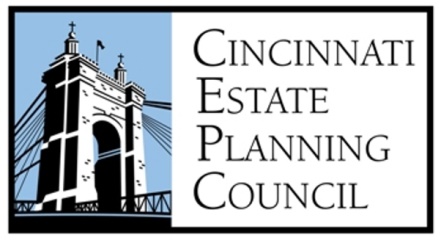        AFFILIATE MEMBERSHIP 	APPLICATION
Designation (Choose ):  Att.,  CPA, LIN, Trust Professional, Financial Planner, Other Please Check All That Apply
RETURN APPLICATION:   	BY FAX: 513-563-9743 or EMAIL: cincycouncil@gmail.com
			MAIL TO: CEPC, Questions, please call 513-554-3074NAME OF APPLICANT:NAME OF APPLICANT:NAME OF APPLICANT:NAME OF APPLICANT:NAME OF APPLICANT:DESIGNATION(S):DESIGNATION(S):DESIGNATION(S):DESIGNATION(S):NAME OF EMPLOYER:NAME OF EMPLOYER:NAME OF EMPLOYER:NAME OF EMPLOYER:TITLE/POSITION:TITLE/POSITION:TITLE/POSITION:ADDRESS:ADDRESS:ADDRESS:CITY:CITY:STATE:ZIP:ZIP:PHONE:EMAIL:WebsiteI have reviewed the Affiliate Membership criteria printed above.I have reviewed the Affiliate Membership criteria printed above.I have reviewed the Affiliate Membership criteria printed above.I have significant current involvement in one or more of the five enumerated categories aggregating less than five years. Please describeI have significant current involvement in one or more of the five enumerated categories aggregating less than five years. Please describeI have significant current involvement in one or more of the five enumerated categories aggregating less than five years. Please describeI have significant current involvement and prior experience which includes in whole or in part category 6 aggregating less than five years. Please describe.I have significant current involvement and prior experience which includes in whole or in part category 6 aggregating less than five years. Please describe.I have significant current involvement and prior experience which includes in whole or in part category 6 aggregating less than five years. Please describe.I believe that I meet the qualifications for an Affiliate Membership.I believe that I meet the qualifications for an Affiliate Membership.I believe that I meet the qualifications for an Affiliate Membership.I believe that I meet the qualifications for an Affiliate Membership.Date:  Applicant:Professional ReferenceProfessional ReferenceProfessional ReferenceProfessional ReferenceI propose the above-named applicant has less than five years of professional experience in the estate planning field.I propose the above-named applicant has less than five years of professional experience in the estate planning field.I propose the above-named applicant has less than five years of professional experience in the estate planning field.I propose the above-named applicant has less than five years of professional experience in the estate planning field.Date:Sponsor:SignaturePrinted Name:2023-2024 CEPC AFFILIATE MEMBERSHIP DUES:2023-2024 CEPC AFFILIATE MEMBERSHIP DUES:2023-2024 CEPC AFFILIATE MEMBERSHIP DUES:2023-2024 CEPC AFFILIATE MEMBERSHIP DUES:2023-2024 CEPC AFFILIATE MEMBERSHIP DUES:2023-2024 CEPC AFFILIATE MEMBERSHIP DUES:2023-2024 CEPC AFFILIATE MEMBERSHIP DUES:
$112.00
$112.00
$112.00Payment MethodPayment MethodPayment MethodPayment MethodPayment MethodPayment MethodPayment MethodAmount Enclosed Amount Enclosed Amount Enclosed Check  #:Check  #:(Payable to  Estate Planning Council)(Payable to  Estate Planning Council)(Payable to  Estate Planning Council)(Payable to  Estate Planning Council)$$Charge my:     Visa   MasterCard  American Express  DiscoverCharge my:     Visa   MasterCard  American Express  DiscoverCharge my:     Visa   MasterCard  American Express  DiscoverCharge my:     Visa   MasterCard  American Express  DiscoverCharge my:     Visa   MasterCard  American Express  DiscoverCharge my:     Visa   MasterCard  American Express  DiscoverCharge my:     Visa   MasterCard  American Express  DiscoverAmount to ChargeAmount to ChargeAmount to ChargeName on CardExp.$Card #:SEC: